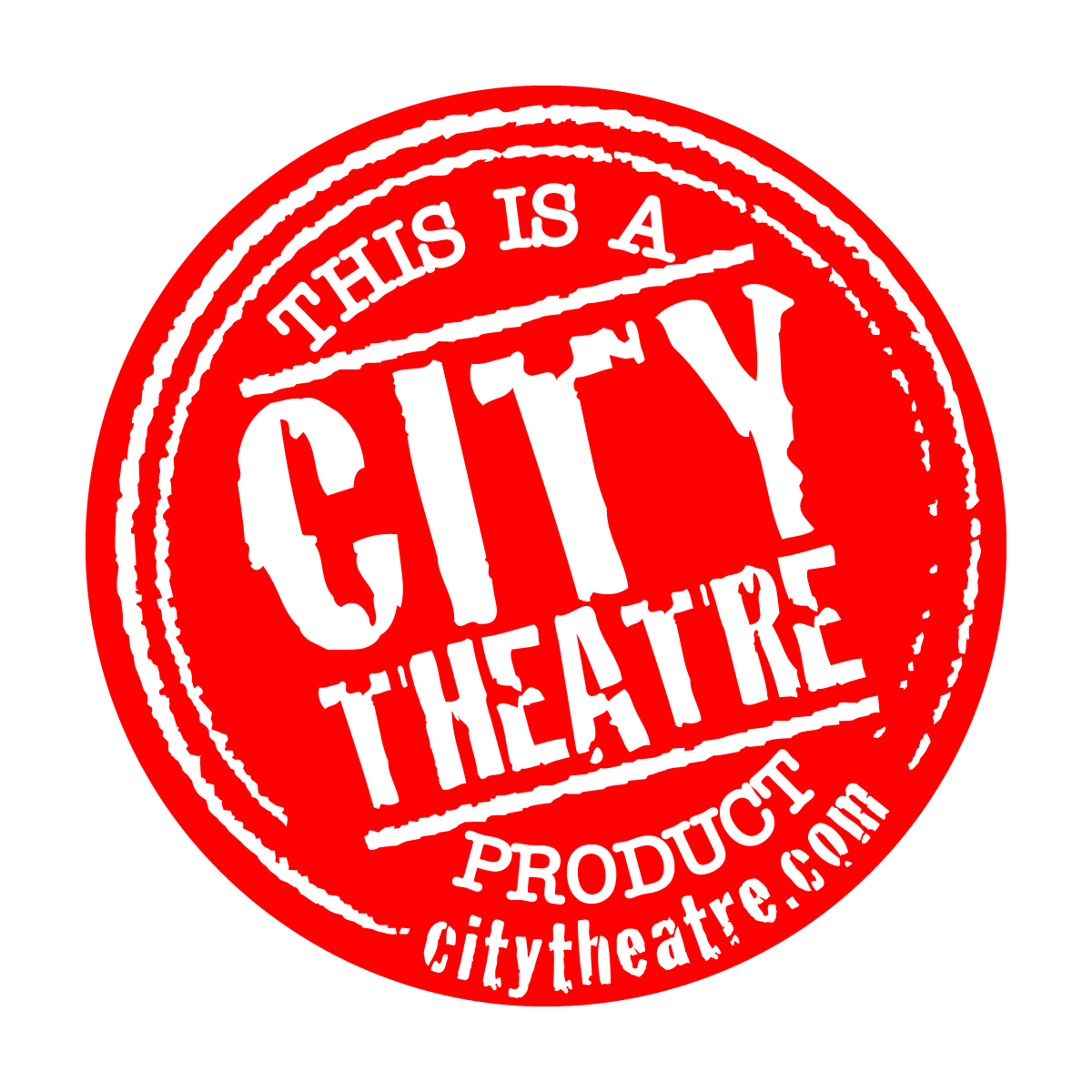 Thank you for your interest in the 2017 City Theatre Internship Program. Please complete the application. YOUR INFORMATIONName: _________________________________________________________Address: ________________________________________________________Phone: _________________________ Cellular: _________________________Email: __________________________________________________________Are you 18 years of age or older?    Yes    No     If not, current age: ______School/college/university (if applicable): ______________________________Session applying for:    Winter - Spring    SummerTrack 1st Choice _________________ Track 2nd Choice __________________How many hours a week can you work? _____Days you are available to work? _____________________________________ Can you work some evenings & weekends? _____Will you be applying for school credit with this internship? _____Please list office and computer skills: ______________________________________________________________________________________________________________________________Do you have proof of eligibility to work in the U.S.?    Yes    NoHow did you hear about the City Theatre Internship Program? _______________________________________________________________Your Signature: __________________________________________________Date ___________Submit the completed application with the following support materials:•	Resume outlining experience relevant to theatre and production•	Letter of recommendation from a professor, supervisor, teacher, or 	colleague on company/university/school letterhead, with the 	recommender’s contact information•	Brief cover letter expressing why you are interested in an internship 	with City Theatre for the Spring (January-May) or Summer (May 	August). Please 	include your goals, areas of interest, the	contributions you can make to City Theatre, and what you hope to 	get out of the programEmail your application and support materials to:Jessica Farr, Administrative Manager -  Jessica@citytheatre.comIf you prefer, applications can be mailed to:	City TheatreAttn: Internship Program444 Brickell Ave. Suite 229Miami, FL 33131